Rodina 
KŘÍŽOVÁ CESTAs texty sv. Jana Pavla II.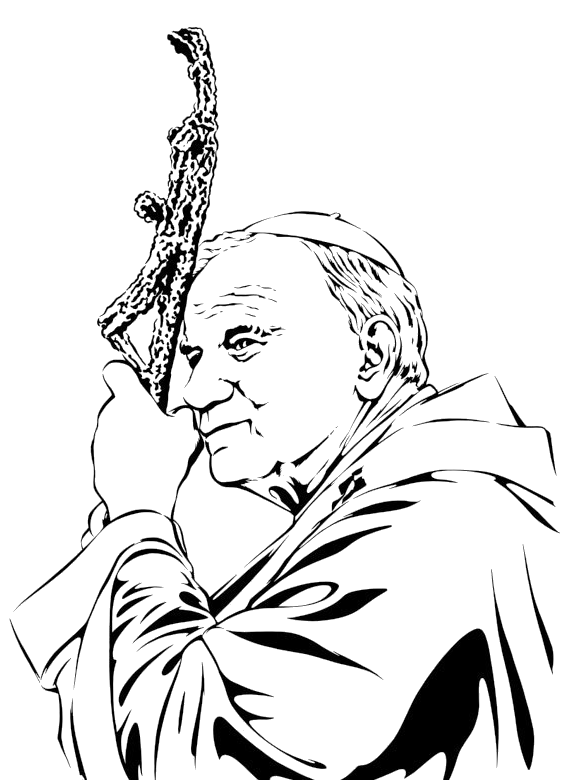 RODINATexty z dopisu sv. Jana Pavla II. rodinám z roku 1994.
Texty zastavení z křížové cesty z Kolosea v roce 1989.Rodina (sv. Jan Pavel II.) » ÚvodDrahé rodiny!Člověk je cestou církve. Těmito slovy mám na mysli především četné cesty, po nichž se člověk ubírá, a zároveň chci zdůraznit, jak církev touží jít s člověkem bok po boku při jeho pozemské pouti. Církev přijímá účast na radosti a naději, smutku a úzkosti každodenní pouti člověka a je hluboce přesvědčena, že ji na tyto cesty přivedl sám Kristus.Ze všech těchto mnohých cest je rodina první a nejdůležitější cestou. Je to cesta, od níž se lidská bytost nemůže odloučit. Normálně totiž přichází na svět uprostřed rodiny, a tak je možné říci, že jí vděčí za samu skutečnost, že je člověkem. Když rodina chybí, vytváří se v člověku vstupujícím do světa znepokojivý a bolestný nedostatek, který ho potom tíží po celý život.Tuto cestu s křížem můžeme obětovat za naše rodiny, zvláště ty, které prožívají těžkosti a bolestné situace.Před každým zastavením je úryvek z dopisu Jana Pavla II., který adresoval rodinám. I když byl sepsán před skoro 30 lety (1994), jeho obsah je stále aktuální.Texty jednotlivým zastavení napsal papež Jan Pavel II. a modlil se je při křížové cestě v Koloseu v roce 1989.Rodina (sv. Jan Pavel II.) » 1. zastaveníDrahé rodiny!
Je důležité znovu obnovit lásku a horlivou péči církve vůči rodině: lásku a péči, které jí projevovala od samého počátku křesťanství, kdy byla rodina nikoli bez významu označována jako „domácí církev“. V naší době se často vracíme k výrazu „domácí církev“, který si osvojil Koncil a toužíme po tom, aby jeho obsah nikdy nepřestal být živý a aktuální.Ježíš je souzenKlaníme se Ti, Pane Ježíši Kriste, a děkujeme Ti …
neboť svým křížem jsi vykoupil svět.RozjímáníDnes jsme přišli, abychom naslouchali Ježíšovu hlasu, neboť On je cesta, pravda a život. Abychom se vzepřeli těm, kteří se ironicky ptají: „Co je pravda?“ a pak skepticky odcházejí a nečekají na odpověď.
(Chvíle ticha)ModlitbaPane Ježíši, Ty jsi Nevinnost odsouzená nepravostí, Pravda znevážená lží.
Pane, odpusť nám naše viny, neboť ony to způsobily. Zachraň naše svědomí od nástrah pochybování. Tam, kde vládne kultura smrti, kde se hromadí vražedná nespravedlnost, probuď ve svých učednících nový zápal pro obranu života.Tobě, Ježíši, Spravedlivý, Svatý Bože, buď čest a sláva navěky. Amen.Ukřižovaný Ježíši,
smiluj se nad námi.Rodina (sv. Jan Pavel II.) » 2. zastavenísv. Jan Pavel II. rodinámRodina je „veliké tajemství“Drahé rodiny!
Moderní smýšlení nesnáší tajemství. Nepřijímá tajemství člověka, muže a ženy, a nechce ani uznat, že plná pravda o člověku byla zjevena v Ježíši Kristu. Nestrpí zejména „veliké tajemství“ o rodině a usilovně proti němu bojuje.
Církev ale stále vyznává, že manželství je jako svátost manželské smlouvy „velikým tajemstvím“, neboť vyjadřuje Kristovu snoubeneckou lásku k jeho církvi. A že původní vzor rodiny je nutno hledat v samotném Bohu, v trojičním tajemství jeho života. Božské „My“ je věčným vzorem lidského „my“, především onoho „my“, které je utvářeno mužem a ženou stvořených k Božímu obrazu a k Boží podobě.Ježíš přijímá křížKlaníme se Ti, Pane Ježíši Kriste, a děkujeme Ti …
neboť svým křížem jsi vykoupil svět.RozjímáníKristus, beroucí kříž na svá ramena, vstoupil do bolesti a samoty všech lidí, kteří ví, že zanedlouho zemřou. Slovy osvobozující lásky vyzývá: „Vezměte na sebe mé jho a učte se ode mne, neboť jsem tichý a pokorný srdcem.“.
(Chvíle ticha)ModlitbaJežíši, náš Vykupiteli, na Tvá ramena se již vkládá kříž. Očekávaný, přijatý s láskou. Je připraven oltář Tvé oběti, katedra nejdůstojnější nauky, tribunál milosrdenství a odpuštění.
Dej, aby mocí Tvé milosti i kříž, který dennodenně přijímá každý z nás, byl vyjádřením lásky a služby, pramen moudrosti, nástrojem společenství a pokoje.Tobě, Ježíši, osamocený pod tíhou kříže, buď čest a sláva navěky. Amen.Ukřižovaný Ježíši,
smiluj se nad námi.Rodina (sv. Jan Pavel II.) » 3. zastavenísv. Jan Pavel II. rodinámManželství je svátostDrahé rodiny!
Rodina získává svou vnitřní pevnost z manželského svazku, který Kristus povýšil na svátost. Manželství – jako svátost – je smlouva osob uzavřená v lásce. A lásku může prohlubovat a chránit jedině Láska, ta Láska, která je nám „vylita do srdce skrze Ducha svatého, který nám byl dán.“ (Řím 5,5) Je potřebné, aby si manželé toto dobře uvědomili. Je nutné, aby od samého počátku žili se srdcem i myšlenkami obrácenými k Bohu, aby jejich otcovství a mateřství z tohoto pramene čerpala sílu k neustálému obnovování se v lásce.Ježíš padá pod křížem poprvéKlaníme se Ti, Pane Ježíši Kriste, a děkujeme Ti …
neboť svým křížem jsi vykoupil svět.RozjímáníPán Ježíš, padá na zem. Ponižující pád naplňuje velikostí. Nemaje sil, padá na zem, kterou sám stvořil. Tíha hříchu světa Ho najednou povalila na cestě k smrti. A přece – On padá dobrovolně, chce zakusit, jak umírá člověk, chce z kříže, který nese na ramenou, postavit pro nás bránu ráje. Když se Pán Ježíš zvedá po pádu, smrt se chvěje a nás ohromuje moc Jeho milosrdenství.
(Chvíle ticha)ModlitbaPane Ježíši, skrze lásku jsi vzal na sebe naše slabosti. Skrze lásku jsi padl na zem – na křížové cestě; z lásky ses hned nato zvedl, abys splnil Otcův záměr.
Buď nám, Pane, společníkem na cestě, která vede do království života. Podpírej nás, když nás svírá strach, když nás sráží únava.Tobě, Ježíši, solidární s člověkem v slabosti, buď čest a sláva navěky. Amen.Ukřižovaný Ježíši,
smiluj se nad námi.Rodina (sv. Jan Pavel II.) » 4. zastavenísv. Jan Pavel II. rodinámMaria – Matka „krásné lásky“Drahé rodiny!
Maria se jako panenská matka stává Matkou „krásné lásky“. Tato pravda byla zjevena již ve slovech archanděla Gabriela, ale její plný význam byl potvrzován a prohlubován postupně, při pouti víry, po níž bude Maria následovat svého syna. …. Aby láska byla opravdu krásná, musí být Božím darem, který je Duchem svatým vsazen do lidských srdcí a je v nich neustále živen. … „Krásné lásce“ se člověk naučí především v modlitbě. Modlitba totiž s sebou vždy nese, jak říká svatý Pavel, určitý vnitřní život s Kristem skrytý v Bohu.Ježíš se potkává se svou matkouKlaníme se Ti, Pane Ježíši Kriste, a děkujeme Ti …
neboť svým křížem jsi vykoupil svět.RozjímáníI dnes Tě vidíme, Panno, Matko církve, uprostřed zástupu žen poznamenaných bolestí: matek, žen a dcer lidí vězněných za to, že bránili pravdu a spravedlnost.
(Chvíle ticha)ModlitbaBuď pozdravena, Panno setkání, Podpírající pohledem, Věrná učednice, Matko s probodeným srdcem.
Buď nablízku i nám, když kráčíme na svoji Kalvárii a když nám začnou chybět síly. Když se probudí pochybnost nebo když se cesta stává příliš temnou. Pohleď na nás svým zrakem matky a sestry, abychom, posíleni Tvým pohledem, šli po cestě Jeho učedníka tam, kde nás čeká Kristus.Tobě, Panno, Matko silná v bolesti, patří naše úcta a láska navěky. Amen.Ukřižovaný Ježíši,
smiluj se nad námi.Rodina (sv. Jan Pavel II.) » 5. zastavenísv. Jan Pavel II. rodinám„Krásná láska“ je náročnáDrahé rodiny!
Stejně jako rodiny všech dob i současná rodina hledá tuto „krásnou lásku“. Láska, která není „krásná“, neboli ta, která se omezila pouze na uspokojení žádosti nebo na vzájemné „použití“ muže a ženy, činí z lidí otroky jejich slabostí. Láska, které apoštol Pavel věnoval velepíseň v 1. listě Korinťanům, je jistě láska náročná. Ale právě v tom je její krása: v její náročnosti, která je pro člověka pravým dobrem. Je nutné, aby dnešní lidé objevili tuto náročnou lásku, protože v ní spočívá skutečně pevný základ rodiny, základ, který „všechno vydrží“.Šimon pomáhá nést křížKlaníme se Ti, Pane Ježíši Kriste, a děkujeme Ti …
neboť svým křížem jsi vykoupil svět.RozjímáníŠimon z Kyrény, jeruzalémský muž, který neměl čas pro bližního, tak jak jej dnes nemá většina z nás. byl přinucen silou nést tíhu kříže za Ježíše, který už nemohl. Ne z vlastní vůle, nýbrž skrze zkušenost s křížem poznal Pána a měl účast na Jeho vykupitelském umučení. Tam, kde se probouzí soucit, rozkvétá i láska k Ježíši.
(Chvíle ticha)ModlitbaMilosrdný Ježíši, dej nám stejnou milost, jakou jsi udělil Šimonovi z Kyrény. Vstoupit s Tebou na Kalvárii se stejnou horlivou starostí o slávu Otce, se stejnou vášní vykoupit člověka. Dej nám milost nést s Tebou kříž a přijat na sebe bolesti Toho, který trpí zlem a nespravedlností.Tobě, Ježíši, znavený pod tíhou kříže, ale silný v slabosti, buď čest a sláva navěky. Amen.Ukřižovaný Ježíši,
smiluj se nad námi.Rodina (sv. Jan Pavel II.) » 6. zastavenísv. Jan Pavel II. rodinámModlitba rodiny, za rodinu, s rodinouDrahé rodiny!
Modlitba umožňuje, aby Syn Boží přebýval mezi námi: „Kde jsou dva nebo tři shromážděni ve jménu mém, tam jsem já uprostřed nich.“ (Mt 18,20) … Modlitba se musí nutně stát převládajícím prvkem žvota: modlitba rodiny, modlitba za rodinu, modlitba s rodinou. … Modlitba posiluje duchovní stálost a soudržnost rodiny. Protože je rodina společnost generací, mají být v modlitbě přítomni všichni: ti, kdo žijí, i ti, kdo už zemřeli, stejně jako ti, kdo mají teprve přijít na svět. V rodině je třeba se modlit za každého, neboť rodina pro něj představuje dobro a on představuje dobro pro rodinu.Veronika podává Ježíši rouškuKlaníme se Ti, Pane Ježíši Kriste, a děkujeme Ti …
neboť svým křížem jsi vykoupil svět.RozjímáníVeronika, jeruzalémská žena, utřela Ježíšovi tvář od krve a potu. A On opětoval projev její lásky a zanechal ji svůj obraz. Veronika je vyslankyní všech, kteří milují s odvahou a přinášejí i dnes úlevu trpícímu Kristu v lidech nemocných a trpících.
(Chvíle ticha)ModlitbaPane Ježíši, který jsi odrazem Otcovy slávy, pohleď na nás zrakem plným laskavosti, který odpouští.
Obnov v nás Boží obraz zviditelněný skrze křest. Do našich znecitlivěných svědomí vlej nepokoj, který probudí naši zemdlenou vůli, abychom šli za Tebou.Tobě, Ježíši, pravá ikono Otce a dílo Ducha, buď čest a sláva navěky. Amen.Ukřižovaný Ježíši,
smiluj se nad námi.Rodina (sv. Jan Pavel II.) » 7. zastavenísv. Jan Pavel II. rodinámČtvrté přikázání – úcta a láskaDrahé rodiny!
Přikázání – Cti otce svého i matku svou, abys dlouho živ byl a dobře ti bylo na zemi – je úzce spjato s přikázáním lásky. Mezi „ cti “ a „miluj“ je pevné pouto. Úcta je svou podstatou spjata se ctností spravedlnosti, ale tu nelze plně vyjádřit bez pomoci lásky: lásky k Bohu a k bližnímu. A kdo je člověku blíž než členové vlastní rodiny, rodiče a děti? Vyžaduje-li čtvrté přikázání úctu k otci a k matce, vyžaduje ji také k dobru rodiny. … Jakoby rodičům připomínalo: jednejte tak, aby vaše chování zasluhovalo úctu a lásku vašich dětí!Ježíš padá pod křížem podruhéKlaníme se Ti, Pane Ježíši Kriste, a děkujeme Ti …
neboť svým křížem jsi vykoupil svět.RozjímáníKristus padá znovu, a znovu vstává. Napíná všechny síly, aby šel dál, aby do konce snášel osud člověka. V tomto pádu na zem je Ježíš s těmi, kteří trpí a jsou blízko zhroucení v důsledku návratu bolesti.
(Chvíle ticha)ModlitbaPane Ježíši, dej nám milost zvedat se po pádech, abychom šli za Tebou po cestě, která vede ke Kříži, oltáři Tvé oběti. Dej, abychom spolu s Tebou mohli být nablízku tomu, který trpí, který padá, pochybuje, je zoufalý. Abychom zmírnili jeho bolest, rozptýlily jeho pochybnosti a ulevili jeho utrpení.Tobě, Ježíši, jenž jsi padl na zem a z hrobu země jsi vstal z mrtvých, buď čest a sláva navěky. Amen.Ukřižovaný Ježíši,
smiluj se nad námi.Rodina (sv. Jan Pavel II.) » 8. zastavenísv. Jan Pavel II. rodinámVýchova – „postupné plození“Drahé rodiny!
Jednou z oblastí, v nichž je rodina nenahraditelná, je jistě oblast náboženské výchovy, díky níž rodina roste jako „domácí církev“. Plodit podle těla znamená započít další postupné „plození“ prostřednictvím celého výchovného procesu. Proces výchovy směřuje k sebereflexi, jíž je dosaženo tehdy, když člověk začíná s přibývající zralostí vychovávat sám sebe.Jeruzalémské ženy pláčou nad křížemKlaníme se Ti, Pane Ježíši Kriste, a děkujeme Ti …
neboť svým křížem jsi vykoupil svět.RozjímáníJeruzalémské ženy, v jejich pláči zaznívá nářek smutečních písní, zpívaných na všech kontinentech v každém čase dějin. A my, Tvá dnešní církev, synové jeruzalémských dcer, s pokorou nasloucháme upozornění, které k nám zní: „Dcery jeruzalémské, neplačte nade mnou, plačte nad sebou a nad svými dětmi.“ Božím darem jsou slzy, které způsobují úlevu v utrpení, navracejí klid ducha a srdce litující svých hříchů.
(Chvíle ticha)ModlitbaPane Ježíši, který jsi plakal nad Jeruzalémem, neboť odmítal přijmout dar Tvého pokoje, nedovol, aby jiná odmítnutí se staly příčinou dalších ruin.
Uděl nám dar slz; dar pláče nad našimi hříchy, i nad hříchy celého světa, aby se obměkčila zatvrzelá srdce a vydala ovoce svatosti a spravedlnosti.Tobě, Ježíši, Muži Bolesti s tváří poznamenanou krví, slzami a potem, buď čest a sláva navěky. Amen.Ukřižovaný Ježíši,
smiluj se nad námi.Rodina (sv. Jan Pavel II.) » 9. zastavenísv. Jan Pavel II. rodinámSdílené dobro se stává daremDrahé rodiny!
V dnešních rodinách jakoby scházeli lidé, s nimiž lze tvořit a sdílet společné dobro. Vždyť dobro ze své povahy vyžaduje být vytvářeno a sdíleno s dalšími lidmi. Čím více je dobro společné, tím je také vlastnější každému: mě, tobě, nám. To je vnitřní logika života v dobru, v pravdě a v lásce. Dokáže-li člověk tuto logiku přijmout a žít podle ní, stane se jeho život skutečně „upřímným darem“ druhému.Ježíš padá pod křížem potřetíKlaníme se Ti, Pane Ježíši Kriste, a děkujeme Ti …
neboť svým křížem jsi vykoupil svět.RozjímáníNáš Pán padá na zem naposledy, jakoby se s ní chtěl rozloučit. Ježíš padá na zem prosáklou hříchem, plnou pýchy a lži, ale i svatosti. Jeho dobro převažuje naše zlo. Vstal. Ježíš vlévá důvěru do srdcí lidí ztrácejících naději.
(Chvíle ticha)ModlitbaPane Ježíši, ještě jednou jsi padl na zem, aby jsi ještě jednou vydal svědectví, jak sis nás zamiloval.
Učiň, Pane, abychom pochopili a uvedli do svého života protiklady Tvého evangelia. Že kraluje ten, kdo slouží; že si zachová život ten, kdo ho ztratí a že je povýšen do slávy ten, kdo se sklání k lidské bídě.Tobě, Ježíši, padající potřetí na křížové cestě; tobě, který sedíš po pravici Otce, buď čest a sláva navěky. Amen.Ukřižovaný Ježíši,
smiluj se nad námi.Rodina (sv. Jan Pavel II.) » 10. zastavenísv. Jan Pavel II. rodinámRodina – místo darování seDrahé rodiny!
Člověk nemůže sám sebe plně nalézt, než v opravdovém darování sebe samého. Mohlo by se zdát, že si to protiřečí, ale vůbec tomu tak není. Je to spíš veliký a podivuhodný paradox lidské existence. Láska působí, že se člověk realizuje prostřednictvím upřímného darování se: milovat znamená dávat a přijímat to, co nelze ani koupit ani prodat, ale jen si svobodně a vzájemně darovat. Cílem vzájemného darování se muže a ženy jistě není jen narození dětí, ale samo o sobě je vzájemným společenstvím lásky a života.Ježíš je svlečen ze šatuKlaníme se Ti, Pane Ježíši Kriste, a děkujeme Ti …
neboť svým křížem jsi vykoupil svět.RozjímáníKdyž strhli šaty z Ježíšova těla, všichni uviděli stopy po bičování a bití holí. Někteří se smáli, jiní se posmívali a další zlořečili. Ti, kteří Ho milují, si zakrývají oči. Ježíš, zbavený šatů, je nyní připravený na poslední zápas se smrtí.
(Chvíle ticha)ModlitbaPane Ježíši, strhli z Tebe šaty, abychom Tě mohli obléknout v každém člověku, kterého někdo oloupil o důstojnost; abychom se vzdali veškerého násilí a pokrytectví a oblékli si šat pravdy a umírněnosti.
Pane, dej, abychom pochopili a prožívali tajemství Tvého zbavení šatů.Tobě, Ježíši, zbavený šatů, ale stále oděný do majestátu božství, buď čest a sláva navěky. Amen.Ukřižovaný Ježíši,
smiluj se nad námi.Rodina (sv. Jan Pavel II.) » 11. zastavenísv. Jan Pavel II. rodinámPřikázání lásky není utopieDrahé rodiny!
Dnešní svět si myslí, že láska nemůže být od nikoho požadována a nikomu ukládána a že je to svobodná volba, již mohou lidé přijmout nebo odmítnout. V tom všem je kus pravdy. A přesto je tu skutečnost, že Ježíš Kristus nám zanechal přikázání lásky, stejně jako Bůh přikázal na hoře Sinaj: „Cti svého otce i svou matku.“ Láska tedy není utopie – je dána člověku jako úkol, jenž má uskutečňovat s pomocí Boží milosti. Ano, civilizace lásky je možná, není to utopie. Je však možná jen díky trvalému a živému vztahu s Bohem.Ježíš je ukřižovánKlaníme se Ti, Pane Ježíši Kriste, a děkujeme Ti …
neboť svým křížem jsi vykoupil svět.RozjímáníNaše rozjímání o umučení Pána Ježíše nikdy není dokonalé, vždy má své hranice, neboť i my máme spoluúčast na zločinu, neboť i my jsme viníky. Den za dnem, noc za nocí přibíjíme Ježíše na kříž svými hříchy a lhostejností k osudu bližních.
(Chvíle ticha)ModlitbaJežíši, v Tobě, v Tvém posledním výdechu je naše naděje; v Tvém umučení naše síla; v Tvém slově odpuštění je naše záchrana.
Pane Ježíši, vzpomeň na nás v hodině našich úzkostí a zkoušek. Ježíši, vzpomeň na nás v hodině našich pochybností a strachu. Ježíši, vzpomeň na nás v hodině naší smrti.Tobě, Ježíši, kterému se z dlaní řine krev, jenž omývá a vykupuje – buď čest a sláva navěky. Amen.Ukřižovaný Ježíši,
smiluj se nad námi.Rodina (sv. Jan Pavel II.) » 12. zastavenísv. Jan Pavel II. rodinámRodina je lékem na civilizaci požitkuDrahé rodiny!
Dnešní společnost je civilizací výrobků a požitku, civilizací „věcí“, a nikoli „osob“. Je to civilizace, v níž jsou osoby užívány jako věci. V kontextu civilizace požitku se žena může stát pro muže předmětem, děti se mohou stát překážkou pro rodiče a rodina se může stát institucí, která překáží svobodě svých členů. Je zřejmé, že se rodina v podobné kulturní situaci musí cítit v ohrožení, protože je napadána u samého základu. Láska manželů a rodičů má schopnost podobné rány léčit, pokud ji uvedené nástrahy nezbaví její regenerační síly. Tato schopnost závisí na Boží milosti odpuštění a smíření, díky níž člověk získává duchovní energii začínat stále znovu. Právě proto se členové rodiny potřebují setkávat s Kristem v církvi v podivuhodné svátosti pokání a smíření.Ježíš na kříži umíráKlaníme se Ti, Pane Ježíši Kriste, a děkujeme Ti …
neboť svým křížem jsi vykoupil svět.RozjímáníKristus zápasí se smrtí. Bojuje jako člověk, kterého opouštějí síly. Bojuje jako Bůh, proti kterému se rozběsnily pekelné síly. Úzkost umírání vydere z Ježíšových úst výkřik: „Bože můj, Bože můj, proč jsi mě opustil?“ V okamžiku smrti člověk nevolá toho, kdo by neexistoval. Syn Boží nezapochyboval o Otci. Ježíšův výkřik se tajemně nese věky, neboť i my, zapleteni do tragických otázek o smyslu existence, voláme k nebi právě slovy z kříže: „Bože můj, Bože můj, proč jsi mě opustil?“
(Chvíle ticha)ModlitbaJežíši, zápas je již ukončen; zraněnou nohou jsi rozdrtil hlavu odvěkého nepřítele; nenávist byla poražena a poražena byla i smrt. Ježíši, „je dokonáno“: jako vítěz vstupuješ na místo svého odpočinutí a svým věrným zanecháváš zbraň vítězství: pokoru, mírnost, odpuštění. Ježíši, nyní Tě Otec obdarovává slávou a Ty, Bůh, vládneš z Kříže.
Přijmi, Ježíši ukřižovaný, naše vyznání víry a lásky, Ty jsi náš Bůh, náš vykupitel, Ty jsi jediný Král a jediný Pán.Tobě, Ježíši, jenž jsi umírající zvítězil nad smrtí, buď čest a sláva navěky. Amen.Ukřižovaný Ježíši, smiluj se nad námi.Rodina (sv. Jan Pavel II.) » 13. zastavenísv. Jan Pavel II. rodinámJežíš Kristus je uprostřed rodinyDrazí manželé a rodiče!
Nebeský Ženich je s vámi. Víte, že je Dobrý pastýř, a znáte jeho hlas. Víte, kam vás vede, jak bojuje, aby vám zajistil pastviny, na nichž najdete život a budete jej mít v hojnosti; víte, jak se staví dravým vlkům a je stále připraven vyrvat jim své ovce ze spárů: každého manžela a každou manželku, každého syna a každou dceru, každého člena vašich rodin. Víte, že jako Dobrý pastýř je ochoten dát za své stádo svůj život. Vodí vás po cestách, které nejsou příkré a nehrozí na nich léčky mnoha současných klamů; opakuje dnešnímu světu celou pravdu, jako když ji sděloval farizeům nebo když ji hlásal apoštolům, kteří ji pak zvěstovali ve světě.Ježíš je sňat z křížeKlaníme se Ti, Pane Ježíši Kriste, a děkujeme Ti …
neboť svým křížem jsi vykoupil svět.RozjímáníJežíšovo mrtvé tělo složili Matce na klín a Ona Ho přivine k sobě, jako kdysi v Betlémě. Ježíš zemřel, Maria musí žit dál, ponořená do moře bolesti. Naplnilo se Simeonovo proroctví. Golgotu obklopilo ticho. Josef z Arimatie jde k Pilátovi prosit, aby mu vydali tělo. Kdesi nablízku naříká Magdaléna. Jan mlčí a užaslá zem se chystá přijmout svého Stvořitele.
(Chvíle ticha)ModlitbaMaria, se Synem v náručí jsi ztělesněním bolesti. V Tvém mlčení je obsažen nářek matek celého světa, které pláčou nad zabitými dětmi.
Nauč nás, Panno přečistá, abychom byli pro naše bratry a pro naše sestry znamením Tvého spolucítění: lásky, která chápe a odpouští, utěšuje a podporuje, která věří, která doufá a která miluje.Tobě, svatá Maria, Bolestná Panno naděje, vzdáváme čest a dík navěky. Amen.Ukřižovaný Ježíši,
smiluj se nad námi.Rodina (sv. Jan Pavel II.) » 14. zastavenísv. Jan Pavel II. rodinámRodina žije ze svátostíDrahé rodiny!
Nebojte se rizik! Boží síly jsou o mnoho mocnější než vaše obtíže! Nesmírně větší než zlo, které působí ve světě, je účinek svátosti smíření, která není církevními otci nadarmo nazývaná „druhým křtem“. Mnohem účinnější než zkáza přítomná ve světě je Boží síla svátosti biřmování, která přivádí křest ke zralosti. Neporovnatelně větší je především moc eucharistie.Ježíš je položen do hrobuKlaníme se Ti, Pane Ježíši Kriste, a děkujeme Ti …
neboť svým křížem jsi vykoupil svět.RozjímáníKristův pohřeb. Nevelký smuteční průvod byl vskutku královský: Matka, věrní učedníci, zbožné ženy a Nikodém. Kráčejí ve smuteční průvod a začínají chápat slova života: „Tak Bůh miloval svět, že dal svého jednorozeného Syna, aby nezahynul nikdo, kdo v Něho věří, ale aby měl věčný život.“
(Chvíle ticha)ModlitbaMatko očekávání, nauč nás věřit, že z odumřelého zrna uloženého do země se vynoří jakoby nově narozené ovoce Lásky Otce: Kristus, Tvůj Syn, vítěz nad smrtí.
Matko Nejsvětější, prameni každé útěchy, pomoz nám, abychom neklesali na duchu ani tehdy, když nejdražší osoby najednou nám vezme smrt, když bez viditelného důvodu vše zůstane prázdné; když vědomí, že pomíjíme, se stává počátkem smrtelného strachu.Tobě, Panno, Matko nezměrné bolesti a nesmírného pokoje, vzdáváme čest a dík navěky. Amen.Ukřižovaný Ježíši,
smiluj se nad námi.Rodina (sv. Jan Pavel II.) » ZávěrMODLITBA JANA PAVLA II. ZA RODINYBože, od něhož pochází každé otcovství na nebi i na zemi. Otče, který jsi Láska a Život, učiň, ať se každá lidská rodina na zemi prostřednictvím tvého Syna Ježíše Krista, „narozeného ze ženy“, a prostřednictvím Ducha Svatého, který je pramenem Boží milosrdné lásky, stane skutečným chrámem života a lásky pro generace, které se neustále obnovují. Učiň, aby tvá milost vedla myšlenky i skutky manželů k dobru jejich rodin i všech rodin na celém světě. Učiň, aby mladé generace nalezly v rodině silnou podporu pro své lidství a růst v pravdě a lásce. Učiň, aby láska, posílená milostí svátosti manželství, byla silnější než každá slabost a každá krize, kterými někdy naše rodiny procházejí. A konečně, na přímluvu Svaté rodiny z Nazareta, dej, aby církev v rodině a prostřednictvím rodiny mohla plodně naplnit své poslání uprostřed všech národů země. Skrze Krista, našeho Pána, který je Cesta, Pravda a Život na věky věků. Amen.